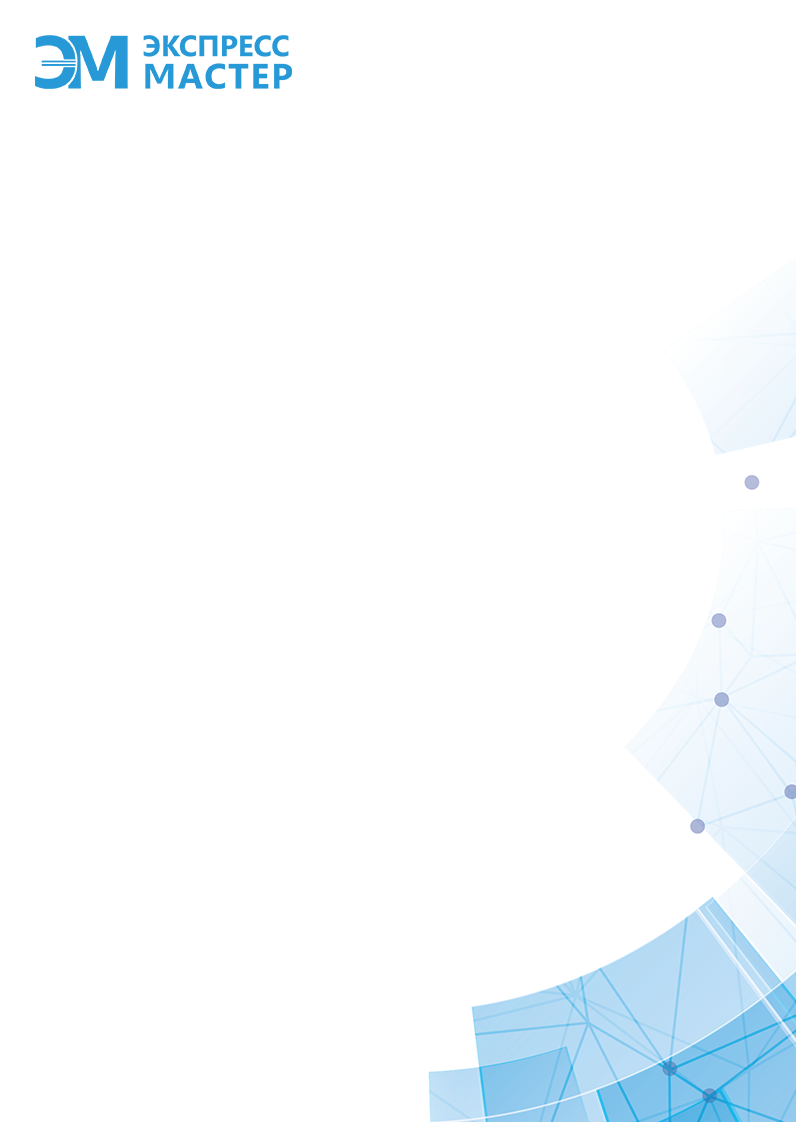 Прайс по экспедированию г.МоскваРасчет стоимости услуг по забору и доставке груза.Расчет стоимости забора и доставки груза производится исходя из наибольшего фактического параметра груза (вес, объем или максимальный габарит) и окончательно определяется по факту доставки груза на склад нашей компании в пункте отправки.В случае если вес или объем фактически полученного по «Заявке на экспедирование» груза меньше указанных в «Заявке» данных, стоимость забора груза рассчитывается на основании параметров груза, указанных в «Заявке».Основанием для выставления счета за сверхнормативный простой транспорта при загрузке/выгрузке является отметка грузоотправителя/грузополучателя о времени прибытия и убытия транспорта.Использование транспорта для забора/доставки груза по дополнительным адресам оплачивается дополнительно, при этом каждый неполный час оплачивается как полный.  Заезд в ТТК стоимость 1000 руб.Стоимость въезда на территорию склада грузоотправителя по тарифам склада.Выполнение «Заявки на экспедирование» в день ее подачи возможно при наличии свободных машин на данном маршруте.Стоимость такой заявки в случае ее выполнения увеличивается на 50%.С уважением: Менеджер 8(999) 999 99 99, Единая линия 8(800) 755-0-989https://www.tk-em.ru/*Предложение не является публичной офертой Вес(кг)«50«100«300«500«1000«1500«2000«3000«5000«10000«20000Обьем(м3)«0.3«0.5«2«3«5«7«12«14«20«30«80Норм часы загр/выгр0.50.50.50.51111.522.54Простой т/с4004004004004004006006007509501200Макс длин/высот1/0.53/1.53/1.53/1.53/1.53/1.53.8/1.84/1.84.5/2.26/2.4512/2.65Тип транспортаГазельГазельГазельГазельГазельБычокБычокЗИЛКамАЗМАЗС НДС1000170020002200290039004500570067009500140001 км за МКАД1818181818182020222737